Описание объекта закупкиПоставка спортивной экипировки для нужд Краевого государственного бюджетного учреждения «Региональный центр спортивной подготовки по адаптивным видам спорта» на 2022 годОбоснование необходимости использования показателей, требований, условных обозначений и терминологии не установленных 
в соответствии с законодательством о техническом регулировании, законодательством о стандартизации РФ:Применение параметров, условных обозначений и терминологии, касающихся технических, функциональных (потребительских свойств) 
и качественных характеристик товара, оказываемых услуг, не учтенных Техническими Регламентами Таможенного Союза и национальными стандартами обусловлено необходимостью поставки товара, оказываемых услуг надлежащего качества, с параметрами в наибольшей степени удовлетворяющими потребность Заказчика.Таблица № 1Таблица № 2В случае наличия технических опечаток в единицах измерения показателей, их следует читать в соответствии с Международной системой единиц (СИ).Обоснование необходимости использования показателей, требований, условных обозначений и терминологии не установленных в соответствии с законодательством о техническом регулировании, законодательством о стандартизации РФ: Применение параметров, условных обозначений и терминологии, касающихся технических, функциональных (потребительских свойств) и качественных характеристик товара, не учтенных Техническими Регламентами Таможенного Союза и национальными стандартами обусловлено необходимостью поставки товара надлежащего качества, с параметрами в наибольшей степени удовлетворяющими потребность ЗаказчикаПрименение параметров, условных обозначений и терминологии, касающихся технических, функциональных (потребительских свойств) и качественных характеристик товара, не учтенных каталогом товаров работ и услуг обусловлено необходимостью поставки товара надлежащего качества, с параметрами в наибольшей степени удовлетворяющими потребность Заказчика.Изображения приведены для наилучшего визуального восприятия.Наименование объекта закупкиПоставка спортивной экипировки для нужд Краевого государственного бюджетного учреждения «Региональный центр спортивной подготовки по адаптивным видам спорта» на 2022 годСрок поставки товараС момента заключения контракта в течение 20 (двадцати) календарных дней.Место поставки товара660078, г. Красноярск, ул. Свердловская, 15, с 10.00 до 15.00, в рабочие дни ЗаказчикаТребования к качеству товара Поставляемый товар новый (товаром, который не был в употреблении, в ремонте, в том числе, который не был восстановлен, у которого не была осуществлена замена составных частей, не были восстановлены потребительские свойства) в случае, если иное не предусмотрено описанием объекта закупки. Данное требование является безусловным к исполнению, и не требует отдельного подтверждения (указания) в составе заявки. Подтверждено условиями проекта контракта Товар не находиться в залоге, под арестом или иным обременением, готов к эксплуатации, выпущенным не ранее 2021 года.Требования к поставке товараПоставка товара осуществляется автотранспортом Поставщика и за счет средств поставщика. Доставка, погрузочно-разгрузочные работы осуществляются силами и средствами Поставщика. До момента принятия товара Заказчиком ответственность за сохранность Товара несет Поставщик.Требования к упаковке товараТовар упакован и замаркирован в соответствии с действующими стандартами. Поставщик поставляет Товар в упаковке завода-изготовителя, позволяющей транспортировать его любым видом транспорта на любое расстояние, предохранять от повреждений, загрязнений, утраты товарного вида и порчи при его перевозке с учетом возможных перегрузок в пути и длительного хранения.Гарантия Гарантия на товар устанавливается в соответствии с сертификатами, обязательными для данного вида товаров, но не менее 12 месяцев со дня подписания документов о приемке.№ п/пНаименование товара (ОКПД2)Кол-во Изображение для визуализацииФункциональные, технические и качественные характеристики товара1Шиповки(15.20.29.190)3 пары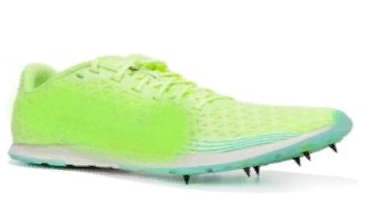 Шиповки для бега на средние и длинные дистанции.Половой признак: унисексМатериал: верх - многослойная сетка.Материал бортика – неопренСтелька: перфорированнаяВид крепления: шнуровка.Материал подошвы: файлон.Количество шипов на подошве: не менее 6 шт.Шипы съемные: даВид шипов: пирамидальные шипыРазмер: 37-1 пара, 39-1 пара, 42-1 пара.2Шиповки(15.20.29.190)2 пары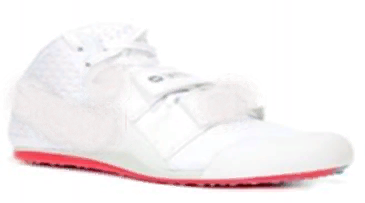 Шиповки для метания копья.Половой признак: унисексМатериал: верх – синтетическая кожа.Исполнение: передняя часть правого шиповка  имеет дополнительное уплотнение носка, манжет  на левой шиповке завешен, в центральной части стопы подошва изготовлена с использованием углеродных пластин. Стелька: перфорированнаяВид крепления: шнуровка, регулируемый ремень.Материал подошвы: файлон.Количество шипов на подошве: не менее 11 шт.Шипы съемные: даВид шипов: пирамидальные шипыРазмер: 44-1 пара, 45-1 пара.3Шиповки(15.20.29.190)4 пар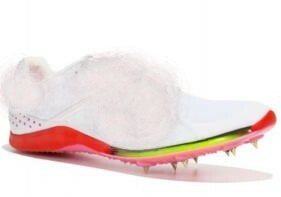 Шиповки для прыжков.Половой признак: унисекс.Материал: верх - синтетическая кожа.Стелька: перфорированнаяВид крепления: шнуровка, на носовой части – регулируемый ремешок.Материал бортика - неопренКонструкция: гибкий супинатор.Количество шипов на подошве: не менее 7 шт.Шипы съемные: даВ комплекте сменные шипы: наличие, количество 7 шт.Вид шипов: пирамидальные шипы  Размер: 40-2 пары, 41-1 пара, 43-2 пары4Шиповки(15.20.29.190)7 пар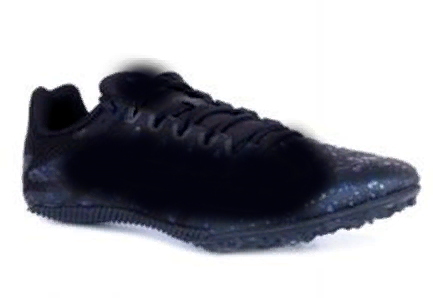 Шиповки легкоатлетические для бега на короткие дистанции (спринтерские).Половой признак: унисексМатериал: верх - синтетическая кожа с элементами однослойной сетки с открытыми ячейками.Материал бортика - неопренСтелька: перфорированная Вид крепления: шнуровка.Материал подошвы: пеноматериалКонструкция: гибкий супинаторКоличество шипов на подошве: не менее 7 штВид шипов: пирамидальные шипыШипы съемные: даРазмер: 39-1 пара,  40-1 пара,  41,5-1 пара42,5-1 пара, 43-1 пара, 44-1 пара, 44,5-1 пара.5Борцовки(ОКПД2: 15.20.29.140)4 пары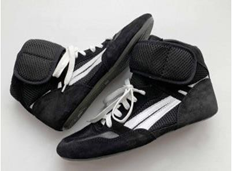 Борцовки.Вид спорта: греко-римская борьба, вольная борьба.Половой признак: мужскойМатериал: кожа, замша, с элементами сетчатой структуры.Материал подошвы: полиуретан.Исполнение: подошва приклеена и прошита капроновыми нитками, вокруг голеностопа вставка из полиуретана.Застежка: шнуровка, липучка.Основной цвет: черный.Размер: 42-2 пары, 41,5-1 пара, 47-1 пара.